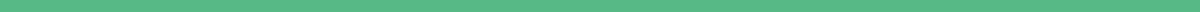 Letter of Recommendation for a Job[Your Name]
[Your Title]
[Your Company]
[Company Address]
[City, State, Zip]
[Your Email]
[Your Phone Number]
[Date][Recipient's Name]
[Recipient's Title]
[Company Name]
[Company Address]
[City, State, Zip]Dear [Recipient's Name],It is with great pleasure that I recommend [Candidate's Name] for the [specific position] at [Company Name]. Having worked closely with [Candidate's Name] for [time period] at [Your Company], I have witnessed [his/her/their] exceptional skill set, work ethic, and dedication to success, which I believe will greatly benefit your team and organization.Expertise and Professional Accomplishments
[Candidate's Name] has demonstrated a profound expertise in [mention specific skills or fields], contributing significantly to our projects involving [describe projects or responsibilities]. [His/Her/Their] innovative approach to solving problems and ability to adapt to new challenges have set [him/her/them] apart as a key asset to our team.Leadership and Team Dynamics
Throughout [his/her/their] tenure with us, [Candidate's Name] exhibited outstanding leadership qualities. [He/She/They] effectively managed [specific tasks or projects], demonstrating a keen ability to motivate and mentor colleagues. [His/Her/Their] commitment to fostering a collaborative work environment has not only enhanced team productivity but also morale.Integrity and Personal Character
On a personal level, [Candidate's Name] is a person of excellent character, embodying values of integrity, respect, and professionalism. [His/Her/Their] positive attitude and resilience in the face of challenges are truly inspiring. [His/Her/Their] interpersonal skills have enabled [him/her/them] to build and maintain strong relationships within the team and with clients.In closing, I wholeheartedly endorse [Candidate's Name] for the [specific position] at [Company Name]. I am confident that [he/she/they] will exceed your expectations and become a valuable asset to your organization.Should you require further information or wish to discuss [Candidate's Name]'s qualifications in more detail, please do not hesitate to contact me at [Your Email] or [Your Phone Number].Best regards,[Your Signature]
[Your Name]
[Your Title]